Vômitos Pediátricos Pós-operatórios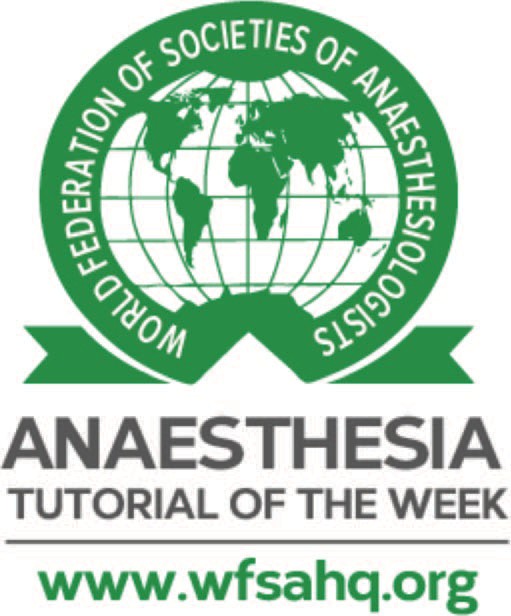 Dr Rachel Ariyanayagam1†, Dr Bobby Krishnachetty2Consultor Anestesista, Broomfield Hospital, UK Consultor Anestesista, Southend University Hospital, UKEditado por: Dr. William Francis Powell Jr, Instrutor em Anestesia, Massachusetts Eye and Ear, Harvard Medical School, EUA; Dra. Kate Wilson, Consultora de Anestesia Pediátrica, Sheffield Children 's NHS Foundation Trust, Reino Unido† E-mail do autor correspondente: r.ariyanayagam@nhs.netPublicado em 30 de agosto de 2022INTRODUÇÃONáuseas e vômitos pós-operatórios (NVPO) e vômitos pós-operatórios (VOP) são náuseas (a sensação subjetiva de doença) e/ou vômitos (a resposta objetiva de ejetar matéria do estômago) após anestesia ou cirurgia. Eles são sintomas angustiantes que podem afetar adversamente a satisfação do paciente e do cuidador, bem como aumentar o tempo de permanência e as taxas de readmissão.1 POV prolongado pode levar a outras complicações, como desidratação e desequilíbrio eletrolítico, ruptura ou sangramento da ferida ou pneumonite aspirativa,1 tornando sua prevenção e manejo cruciais para os cuidados perioperatórios. Dada a dificuldade que as crianças mais jovens ou pré-verbais têm em indicar a sensação de náusea, o vômito pós-operatório é considerado um desfecho mensurável mais apropriado, e as crianças são relatadas como tendo o dobro da incidência de POV (13% vs. 42%), em comparação com os adultos.2 Este tutorial aborda o mecanismo fisiológico de náuseas e vômitos (devido à escassez de estudos em crianças, isso é baseado em estudos com adultos), a avaliação e mitigação de fatores de risco e as opções farmacológicas e não farmacológicas para o controle de náuseas e vômitos.VIA FISIOLÓGICA DO VÔMITOO centro de vômito, localizado na medula, controla o ato de vomitar. Recebe sinais de receptores muscarínicos de acetilcolina (mACh) e neuroquinina tipo 1 (NK1) e integra sinais das seguintes fontes através de vias neurais1,3 (Figura 1).Um teste online está disponível para educação médica continuada autodirigida (CME). Estima-se que demore 1 hora para ser concluído. Registre o tempo gasto e relate isso ao seu organismo de credenciamento se desejar reivindicar os pontos CME. Um certificado será concedido após a aprovação no teste. Consulte a política de acreditação aqui.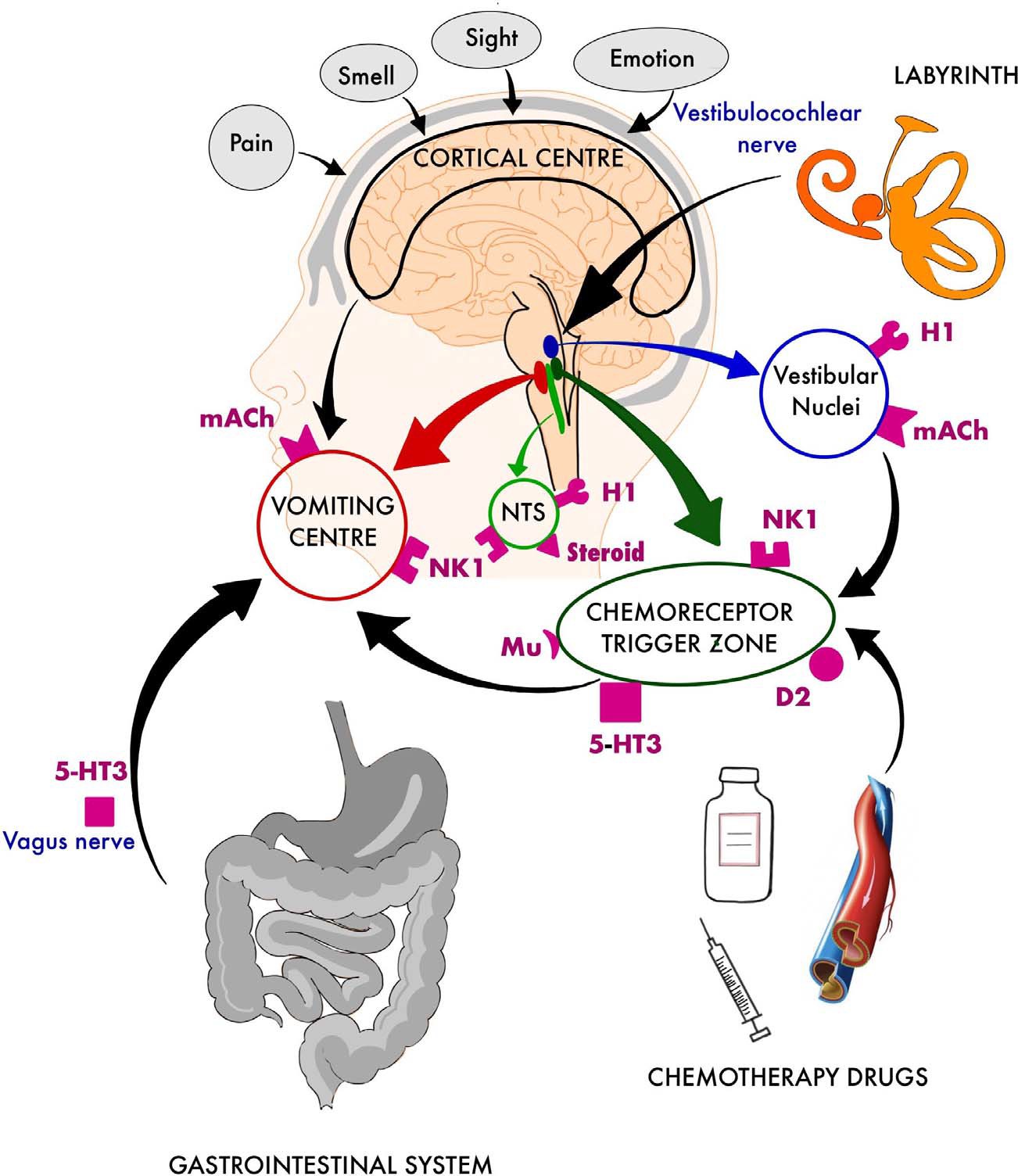 Figura 1. Vias envolvidas em náuseas e vômitos. 5-HT3, receptor de 5-hidroxitriptamina 3; D2, receptor de dopamina 2; H1, receptor de histamina 1;; mACh, receptor de acetilcolina muscarínico; Mu, receptor de l-opioide; NK1, receptor de neuroquinina tipo 1.Zona de gatilho quimiorreceptora (CTZ): A CTZ está situada na área pós-rema da medula, que está fora da barreira hematoencefálica; portanto, é mais rápido responder a estímulos emetogênicos no sangue do que o centro de vômito. A CTZ também retransmite informações de várias outras fontes, como o aparelho vestibular.Receptores: Dopamina 2 (D2), receptor 5-hidroxitriptamina 3 (5HT3), NK1 e receptores l-opioides (Mu)Trato gastrointestinal (GI): Em resposta à infecção, as células enterocromafins presentes no trato GI liberam serotonina (5HT); os mecanorreceptores e quimiorreceptores transmitem as informações para o centro de vômito através da ativação do receptor 5HT3 de aferentes vagais no trato GI.Receptor: receptores 5HT3O aparelho vestibular, localizado perto do centro de vômito, envia informações sobre a posição e o movimento da cabeça diretamente para o centro de vômito ou através da CTZ.Receptores: Histamina 1 (H1) e mAChCentros superiores corticais: Esta área medeia aspectos da dor, fatores psicológicos desagradáveis e cheiros e visões desagradáveis.O núcleo tractus solitarius encontra-se na medula próxima à CTZ. Atua como um centro de retransmissão, reunindo todos os aferentes viscerais (via nervos cranianos IX e X) e é responsável pela organização da via comum final do vômito.Receptores: H1, NK1 e corticosteroideFATORES DE RISCO POVPara conceber profilaxia e tratamento antieméticos adequados, é essencial estimar o risco da criança de desenvolver POV ou NVPO. Os fatores de risco na população pediátrica podem ser categorizados em pré, intra e pós-operatório ,4 resumidos na Tabela 1.Tabela 1. Fatores de risco para NVPO ou NVPO na população pediátrica.4,5 POV indica vômitos pós-operatórios; NVPO, náuseas e vômitos pós-operatórios. *Não incorporado como fator de risco de acordo com as diretrizes5 citadas na Figura 4 .Fatores pré-operatóriosIdade: O risco de POV aumenta em indivíduos com idade de 2:3 anos e continua a aumentar com o aumento da idade.5Sexo: Meninas em idade pós-puberal correm um risco maior em comparação com seus colegas do sexo masculino; isso é hipotetizado como estando relacionado ao aumento da produção de hormônios sexuais.5História de POV, NVPO ou enjôo: A história anterior e familiar de POV ou NVPO são considerados fatores de risco independentes, e o enjôo prévio é um fator de risco específico em adultos e crianças. 5Fatores intraoperatóriosTipo de cirurgia: As crianças submetidas a adenotonsilectomia, cirurgia de estrabismo ou otoplastia estão em maior risco de POV ou NVPO.5Agentes anestésicos voláteis: o uso de anestesia intravenosa total e, assim, evitar voláteis para manutenção demonstrou reduzir significativamente o risco.4,5 Ainda não existe um consenso claro sobre se o óxido nitroso é um fator de risco.4,5Duração da cirurgia 2:30 minutos: operações mais longas requerem uma duração mais longa da anestesia. Com agentes voláteis, este é um fator de risco estabelecido para vômitos em adultos e crianças.4Uso de anticolinesterases: as diretrizes do Reino Unido aconselham evitar o uso de neostigmina em crianças com alto risco de vômito.5Opioides de ação prolongada: a administração intraoperatória de opioides de ação prolongada pode aumentar o POV em comparação com opioides de ação curta.6 Fatores pós-operatórios Uso de opioides de ação prolongada: O uso de opioides de ação prolongada na enfermaria pós-operatória demonstrou aumentar a incidência de vômitos; portanto, técnicas poupadoras de opioides são recomendadas, especialmente para pacientes de alto risco.4Estratificação do RiscoO escore de risco simplificado para POV em crianças (escore POVOC) de Eberhart et al7 demonstra como o acúmulo de fatores de risco está associado a um aumento na incidência de POV. Esse escore de risco incorpora duração da cirurgia 2:30 minutos, idade 2:3 anos, cirurgia de estrabismo e história prévia ou familiar de POV (Tabela 2). Quando 0, 1, 2, 3 ou 4 dos preditores independentes representados estão presentes, o risco correspondente para NVPO é citado como aproximadamente 9%, 10%, 30%, 55% ou 70%, respectivamente (Figura 2). Métodos alternativos de estratificação de risco foram incorporados nas diretrizes nacionais de profilaxia pov 4,5 e estão resumidos (juntamente com as recomendações de profilaxia, que serão discutidas mais adiante) nas Figuras 3 e 4.Tabela 2. Sistema Simplificado de Pontuação de Risco para Vômitos Pós-operatórios em Crianças (Pontuação POVOC) de Eberhart et al7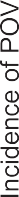 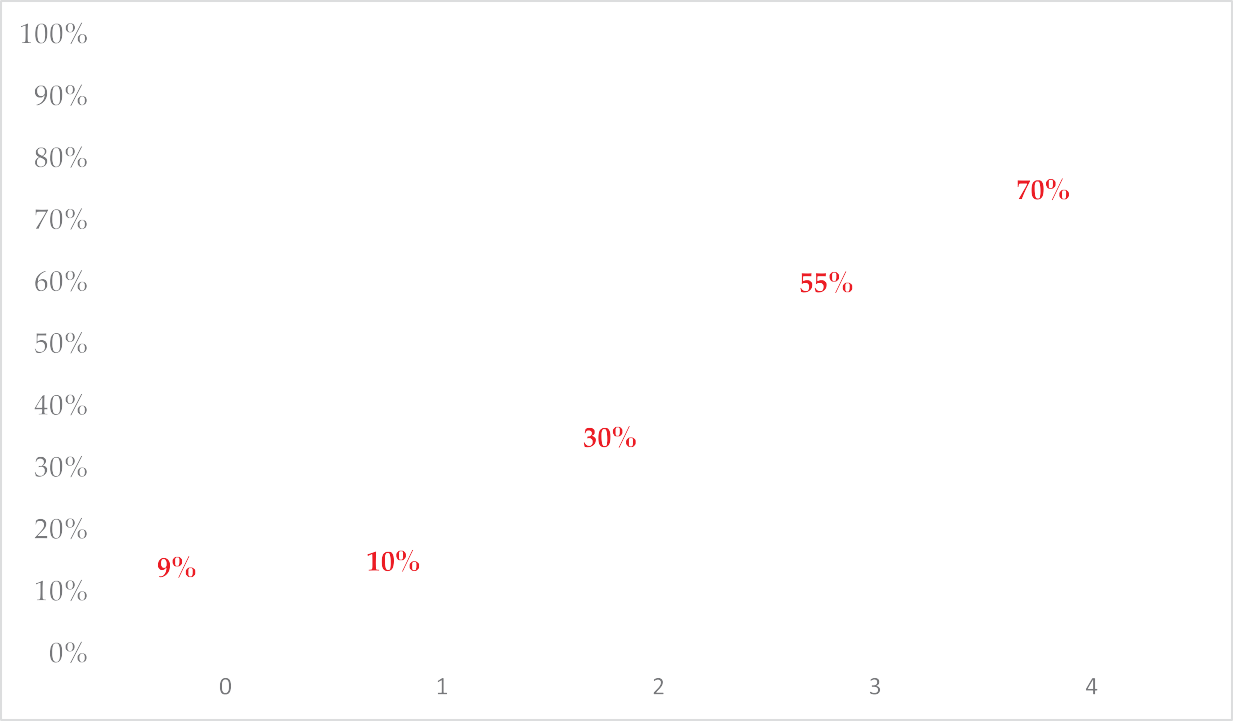 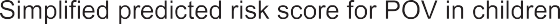 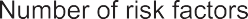 Figura 2. Pontuação de risco simplificada para vômito pós-operatório em crianças (pontuação POVOC) deEberhart etal7.7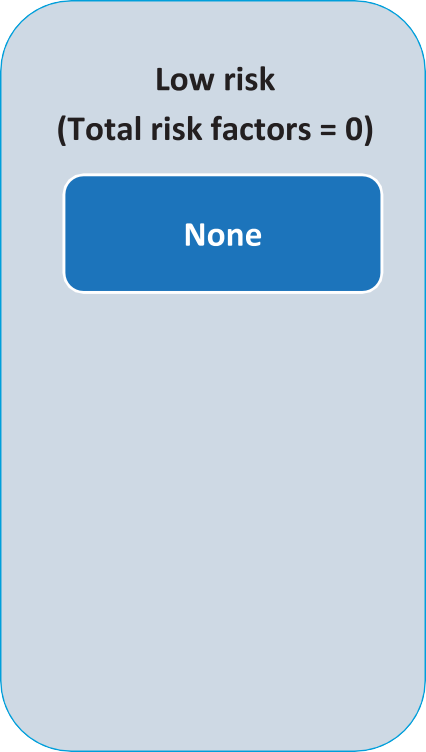 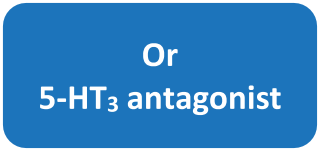 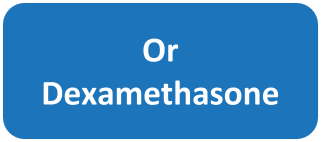 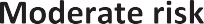 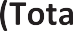 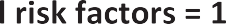 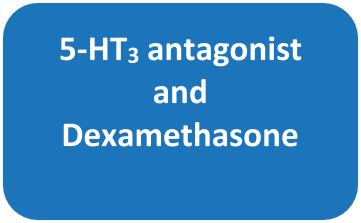 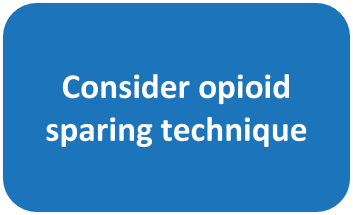 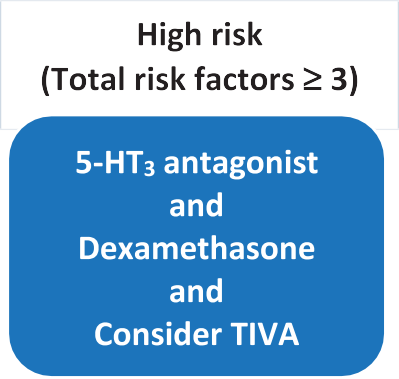 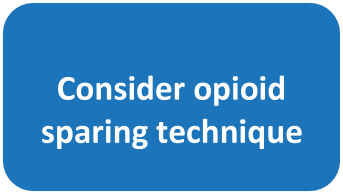 Figura 3. Exemplo de regime DE profilaxia de POV pediátrica.4 Para fatores de risco, consulte a Tabela 1.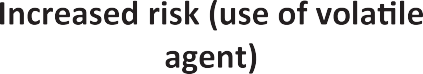 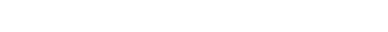 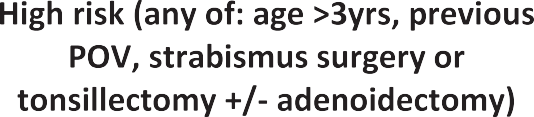 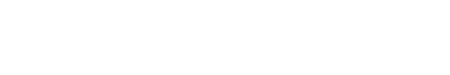 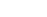 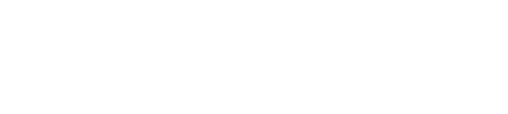 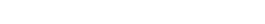 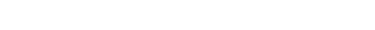 Figura 4. Exemplo de regime de profilaxia de vômito pós-operatório pediátrico.5REDUÇÃO DE RISCOEscolha da Técnica AnestésicaO uso de anestesia intravenosa total (tiva) demonstrou reduzir o POV pediátrico; no entanto, está associado a um risco aumentado de bradicardia, em particular durante a cirurgia de estrabismo secundária ao reflexo oculocardíaco.4Técnicas de Poupança de OpioidesEvidências apoiam o uso de técnicas poupadoras de opioides na prevenção de POV pediátrico.5,6 Isso pode ser conseguido usando analgésicos sistêmicos não opioides (como paracetamol e/ou lidocaína) e procedimentos anestésicos regionais (por exemplo, blocos caudais, transversos do plano abdominal ou da bainha do reto, que são seguros e eficazes).4 Administração de FluidosTem sido sugerido que o jejum prolongado está associado a náuseas e vômitos. Uma revisão recente recomenda a retomada precoce e liberal da ingestão de líquidos orais no pós-operatório, pois está associada à redução da POV.8 Pré-medicaçãoO uso concomitante deagonistas a2, como dexmedetomidina intranasal ou clonidina oral, está associado a taxas reduzidas de NVPO em crianças em comparação com outras pré-medicações ou placebos ,9,10 mas estudos adicionais seriam benéficos.AGENTES FARMACOLÓGICOS PARA PROFILAXIA OU TRATAMENTOA seguir estão os medicamentos antieméticos relacionados aos seus receptores (Figura 5).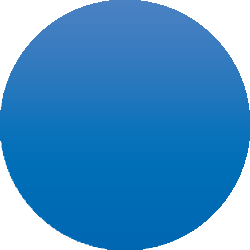 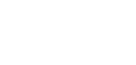 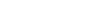 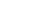 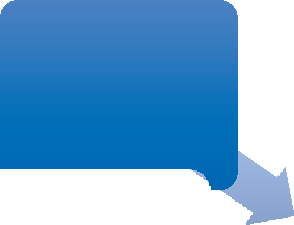 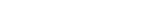 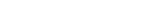 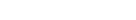 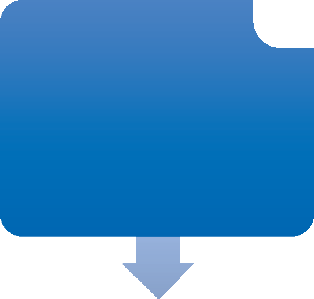 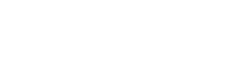 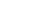 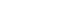 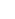 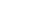 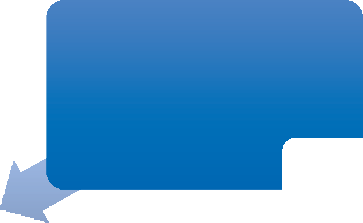 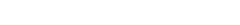 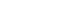 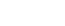 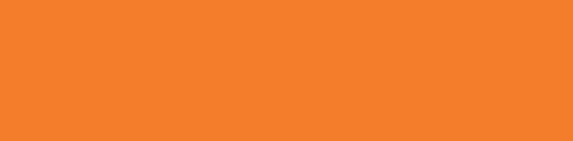 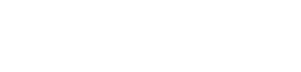 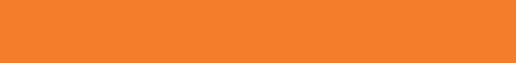 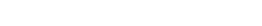 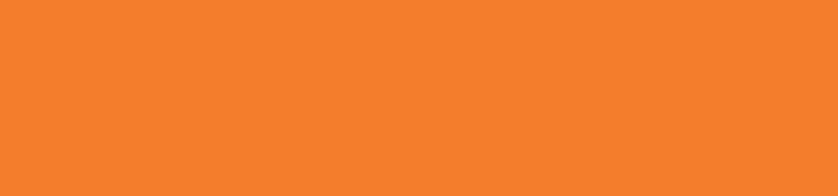 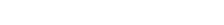 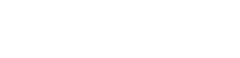 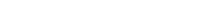 Figura 5. Resumo dos locais de ação antieméticos. receptor 5-HT3, 5-hidroxitriptamina 3; D2, receptor de dopamina 2; H1, receptor de histamina 1; mACh, receptor de acetilcolina muscarínico; NK1, receptor de neuroquinina tipo 1.Antagonista primário 5-HT3: OndansetronEsta classe de medicamentos tem um grande corpo de evidências que suportam a sua utilização na prevenção de POV4 pediátrica, e o uso de ondansetrona é generalizada. A ondansetrona demonstrou ser eficaz na redução da POV em crianças de maneira relacionada à dose, com a via oral (se tolerada) tendo eficácia semelhante à via intravenosa e o momento da dose (da pré-indução ao pós-operatório) não tendo efeito.5 Demonstrou-se ser superior ao droperidol e à metoclopramida11  e, portanto,é recomendado como primeira linha para a prevenção de POV no Reino Unido e nos Estados Unidos.4,5 Outros agonistas 5-HT3 tais como tropisetrom, granisetrom, dolasetrom, ramosetrom e palonosetrom têm níveis variados de evidência e não estão todos licenciados para utilização em crianças.A ondansetrona é um derivado do carbazol que antagoniza os receptores 5-HT3 (hipoteticamente tendo efeitos centrais eperiféricos1).Dose: 50–150 lg/kg até 4 mgEfeitos colaterais: dor de cabeça, constipação, arritmias cardíacas; é contraindicado na síndrome do QTlongo12Antagonistas da dopamina: Metoclopramida, Proclorperazina, DroperidolDevido à falta de evidências para apoiar o uso de metoclopramida na prevenção de POV pediátrico, e um aumento da taxa de efeitos colaterais extrapiramidais em crianças em comparação com adultos, não é recomendado para este fim no Reino Unido.5 No entanto, nos Estados Unidos, a metoclopramida é considerada uma opção para o tratamento de POV se outros agentes profiláticos falharem.4A proclorperazina não é recomendada para prevenir a POV em crianças, uma vez que não foi estudada neste contexto e tem um amplo perfil de efeitos secundários.5 O uso de droperidol tem sido limitado na prática devido a potenciais efeitos colaterais extrapiramidais ou arritmias; no entanto, as diretrizes do Reino Unido recomendam uma dose baixa como medicação de segunda linha para prevenção ou tratamento de POV, pois demonstrou ser eficaz e seguro, a menos que contraindicado (por exemplo, em pacientes com síndrome do QT longo).5MetoclopramidaA metoclopramida é um derivado da benzamida que atua como antagonista da dopamina e também atua diretamente no trato GI.Dose: 100-150 lg/kg (máximo 10 mg)Efeitos colaterais: efeitos extrapiramidais (por exemplo, crise oculogírica ou discinesia tardia); pode causar síndrome maligna neuroléptica, bem como hipotensão ou arritmias12DroperidolO droperidol é uma butirofenona que antagoniza os receptores D2 na CTZ e os receptores aperiféricos.1,3Dose: 10-25 lg/kg até 1,25 mg; devido ao potencial de efeitos colaterais, a dose mais baixa de 10 lg/kg tende a ser usada na prática clínicaEfeitos secundários: sedação, apreensão, hipotensão, efeitos secundários extrapiramidais relacionados com a dose e síndrome neuroléptica maligna12Anticolinérgicos: EscopolaminaOs anticolinérgicos são antagonistas seletivos nos receptores muscarínicos e, portanto, têm um amplo perfil de efeitos colaterais, incluindo sedação, boca seca, retenção urinária, visão turva, inquietação e alucinações. A escopolamina transdérmica pode ter um papel na melhoria segura da NVPO emadolescentes14; no entanto, uma meta-análise recomendada contra seu uso em pacientes pediátricos mais jovens.15 Anti-histamínicos: Ciclizina, DimenidrinatoFaltam estudos sobre a ciclizina para a prevenção da DPO pediátrica; no entanto, as evidências existentes indicam que ela é ineficaz e, portanto, não é recomendada no Reino Unido.5 As diretrizes do Reino Unido também afirmam que, embora haja literatura comprovando o uso de dimenidrinato para reduzir o POV pediátrico, esse efeito protetor pode não se estender às amigdalectomias.5CiclizinaA ciclizina é um antagonista H1 com propriedades anticolinérgicas combinadas. É usado como um antiemético na doença de movimento, radioterapia e emese induzida por opióides em adultos.Dose: 0,5-1 mg/kg até 50 mgEfeitos colaterais: taquicardia com injeção intravenosa, dor na injeção, sintomas extrapiramidais12DimenidrinatoDimenidrinato tem propriedades antieméticas atribuídas ao antagonismo competitivo H1 no sistema vestibularDose: 0,5 mg/kg até 25 mgEfeitos colaterais: sintomas antimuscarínicos, como sedação ou boca seca5Antagonistas NK1: Aprepitant, FosaprepitantEsses novos agentes estão emergindo como potencialmente eficazes. Em estudos farmacêuticos em andamento, o aprepitanto parece ser seguro e ter eficácia semelhante à ondansetrona na prevenção da POV em adultos.16 Está também em curso um ensaio clínico em doentes pediátricos.17 Fosaprepitant é o pró-fármaco intravenoso do aprepitant.18O aprepitante atua como um antagonista central do receptor NK1 para prevenir a ligação da substância P a esses receptores e os efeitos eméticos resultantes.18Dose: 3 mg/kg até 125 mg4Efeitos colaterais: fadiga, dor de cabeça, apetite reduzido, constipação, dispepsia, soluços, rubor 12Corticosteroides: DexametasonaVários estudos demonstraram que a dexametasona reduz o POV pediátrico em comparação com o placebo, com um baixo perfil de efeitos secundários.4,5 Os mecanismos de ação sugeridos são a redução das prostaglandinas ou a liberação de 5-HT.19Dose: 0,15 mg/kg até 6,6 mgEfeitos colaterais: administrado acordado, pode causar calor perineal. Outros efeitos adversos incluem hiperglicemia, perturbação do humor e tromboembolismo. A dexametasona pode precipitar a síndrome de lise tumoral em doentes com tumores grandes e de alto grau (por exemplo, linfoma ou leucemia).5Terapias de CombinaçãoUsados em combinação, esses agentes podem ter efeitos sinérgicos. Evidências mostram que a ondansetrona e a dexametasona usadas em conjunto são mais eficazes na redução da POV pediátrica do que qualquer um dos agentes isoladamente e que a ondansetrona e o droperidol em combinação são mais eficazes do que a ondansetrona isoladamente.5USO NÃO FARMACOLÓGICOAcustimulação (incluindo Acupressão e Acupuntura)Vários ensaios clínicos randomizados e meta-análises em crianças sugerem que a estimulação do ponto de acupuntura de várias modalidades em diferentes áreas (mas em particular o ponto de acupuntura do Pericárdio 6 [PC6]) é tão eficaz na redução do POV quanto a profilaxia com drogas antieméticas.5 O ponto PC6 situa-se entre os tendões dos músculos palmar longo e flexor radial do carpo, 4 cm proximal à prega do punho.Outros tratamentos não farmacológicosOs usos de gengibre, goma de mascar e carregamento de carboidratos precisam de estudos mais válidos para reivindicar importância.EXEMPLOS DE ESTRATÉGIAS DE PREVENÇÃO E TRATAMENTO DE PDVAs recomendações de estratificação de risco e profilaxia de POV pediátrico de uma recente declaração4 de consenso dos EUA estão resumidas na Figura 3. Para a terapia de resgate de POV, recomenda-se que um agente alternativo de uma classe diferente seja adicionado (por exemplo, droperidol, dimenidrinato ou metoclopramida) ou considerar a acusestimulação.As diretrizes 5 do Reino  Unido categorizam o risco de POV de maneira ligeiramente diferente, mas sugerem regimes de profilaxia semelhantes com doses (ver Figura 4). Para a terapia de resgate, a ondansetrona é recomendada se ainda não tiver sido administrada; caso contrário, sugere-se um antiemético de uma classe diferente (por exemplo, dexametasona ou droperidol).REFERÊNCIASAitkenhead AR, Moppett IK, Thompson JP. Smith and Aitkenhead 's Textbook of Anaesthesia. 6th ed. London, England: Churchill Livingstone Elsevier; 2013.Rose JB, Watcha MF. Postoperative nausea and vomiting in paediatric patients. Br J Anaesth. 1999;83(1):104-117. doi:10. 1093/bja/83.1.104Pierre S, Whelan R. Nausea and vomiting after surgery. Contin Educ Anaesth Crit Care Pain. 2013;13(1):28-32. doi:10. 1093/bjaceaccp/mks046Gan TJ, Belani KG, Bergese S, et al. Fourth consensus guidelines for the management of postoperative nausea and vomiting. Anest Analg. 2020;131(2):411-448. doi:10.1213/ANE.0000000000004833Baines MS, Holtby H, Carr A; Association of Paediatric Anaesthetists of Great Britain & Ireland. Guidelines on the prevention of post-operative vomiting in children. 2016. Acessado em 18 de abril de 2021. https://www.apagbi.org.uk/sites/default/ ﬁles/inline-ﬁles/2016%20APA%20POV%20Guideline-2.pdfMukherjee K, Esuvaranathan V, Ruas C, Johnson A, Carr AS. Adenotonsillectomy in children: a comparison of morphine and fentanyl for peri-operative analgesia. Anaesthesia. 2001;56(12): 1193-1197. doi:10.1046/j.1365-2044.2001.02084-4.xEberhart LHJ, Geldner G, Kranke P, Morin AM, Scha¨uffelen A, Treiber H, Wulf H. The development and validation of a risk score to predict the probability of postoperative vomiting in pediatric patients. Anest Analg. 2004;99(6):1630-1637. doi:10. 1213/01.ANE.0000135639.57715.6CFrykholm P, Disma N, Andersson H, et al. Pre-operative fasting in children. Eur J Anaesthesiol. 2022;39(1):4-25. doi:10. 1097/EJA.0000000000001599Jun JH, Kim KN, Kim JY, Song SM. The effects of intranasal dexmedetomidine premedication in children: a systematic review and meta-analysis. Can J Anaesth. 2017;64(9):947-961. doi:10.1007/s12630-017-0917-xAlizadeh R, Mireskandari SM, Azarshahin M, et al. Oral clonidine premedication reduces nausea and vomiting in children after appendectomy. Iran J Pediatr. 2012;22:399-403.Domino KB, Anderson EA, Polissar NL, Posner KL. Comparative efﬁcacy and safety of ondansetron, droperidol, and metoclopramide for preventing postoperative nausea and vomiting: a meta-analysis. Anest Analg. 1999;88(6):1370-1379. doi:10.1097/00000539-199906000-00032Paediatric Formulary Committee. BNF for Children [online]. London, England: BMJ Group, Pharmaceutical Press, and RCPCH Publications. Acessado em 30 de março de 2022. http://www.medicinescomplete.comEuropean Medicines Agency. European Medicines Agency recommends changes to the use of metoclopramide. 2013. Acessado em 9 de setembro de 2021. https://www.ema.europa.eu/en/news/european-medicines-agency-recommends-changes-use-metoclopramidePergolizzi JV, Raffa R, Taylor R. Prophylaxis of postoperative nausea and vomiting in adolescent patients: a review with emphasis on combination of ﬁxed-dose ondansetron and transdermal scopolamine. J Drug Deliv. 2011;2011:426813. doi:10.1155/2011/426813Kassel L, Nelson M, Shine J, Jones LR, Kassel C. Scopolamine use in the perioperative patient: a systematic review.AORN J. 2018;108(3):287-295. doi:10.1002/aorn.12336Salman FT, DiCristina C, Chain A, Afzal AS. Pharmacokinetics and pharmacodynamics of aprepitant for the prevention of postoperative nausea and vomiting in pediatric subjects. J Pediatr Surg.2019;54(7):1384-1390. doi:10.1016/j.jpedsurg. 2018.09.006National Institutes of Health, US National Library of Medicine. Clinicaltrials.gov. Acessado em 1 de maio de 2022. https://clinicaltrials. gov/ct2/show/study/NCT00819039Langford P, Chrisp P. Fosaprepitant and aprepitant: an update of the evidence for their place in the prevention of chemotherapy-induced nausea and vomiting. Core Evid. 2010;5:77-90. doi:10.2147/ce.s6012Kakodkar PS. Routine use of dexamethasone for postoperative nausea and vomiting: the case for. Anaesthesia. 2013;68(9):889-891. doi:10.1111/anae.12308Este trabalho está licenciado sob a Licença Internacional Creative Commons Atribuição 4.0. Para visualizar esta licença, visite https://creativecommons.org/licenses/by-nc-nd/4.0/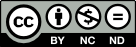 Isenção de responsabilidade da WFSAO material e o conteúdo fornecidos foram estabelecidos de boa fé apenas para fins informativos e educacionais e não se destinam a substituir o envolvimento ativo e o julgamento do pessoal médico e técnico profissional apropriado. Nem nós, nem os autores, nem outras partes envolvidas em sua produção fazemos quaisquer representações ou damos quaisquer garantias com relação à sua precisão, aplicabilidade ou integridade, nem qualquer responsabilidade é aceita por quaisquer efeitos adversos decorrentes de sua leitura ou visualização deste material e conteúdo. Toda e qualquer responsabilidade direta ou indiretamente decorrente do uso deste material e conteúdo é renunciada sem reservas.Pré-operatórioIntra-operatórioPós-operatórioIdade 2:3 anosAdenotonsilectomiaOpioides de ação prolongadaPOV anterior ou NVPO ou enjôoCirurgia de estrabismoHistória familiar de POV ou PONVOtoplastiaMeninas pós-púberesDuração da cirurgia 2:30 minAgentes anestésicos voláteisAgentes AnticolinesteraseOpioides de ação prolongadaFator de RiscoPontuaçãoDuração da cirurgia 2:30 min1Idade da criança 2:3 anos 1Cirurgia de estrabismo1História ou história familiar de náuseas e vômitos pós-operatórios1Total de pontos0 a 4